Module 6: Healthy  worldTheme: Save our animals Module 6: Healthy  worldTheme: Save our animals School: Bozoi secondary schoolSchool: Bozoi secondary schoolSchool: Bozoi secondary schoolDate: 16. 03. 2021.Date: 16. 03. 2021.Teacher name: Syrlybayeva ATeacher name: Syrlybayeva ATeacher name: Syrlybayeva ACLASS: 4 “A”CLASS: 4 “A”Number present: absent:absent:Learning objectives(s) that this lesson is contributing to4.2.7.1  contribute a growing range of suitable words, phrases, and sentences including giving opinions during short pair, group and whole class exchanges;4.4.1.1  plan, write and check sentences with support on a range of basic personal, general and some curricular topics;4.4.2.1  begin to use joined-up handwriting in a limited range of written work;4.5.1.1  use singular nouns, plural nouns – including some common irregular plural – and uncountable nouns, possessive ‘s/s’ to name, describe and label things;4.1.3.1 understand the main points of short supported talk on an increasing range of general and some curricular topics;4.2.3.1 give short, basic description of people and objects, begin to describe past experiences on an increasing range of general and some curricular topics; 4.3.2.1  read and understand with some support short simple fiction and non-fiction texts;4.4.5.1 link with some support sentences using basic coordinating connectors 4.2.7.1  contribute a growing range of suitable words, phrases, and sentences including giving opinions during short pair, group and whole class exchanges;4.4.1.1  plan, write and check sentences with support on a range of basic personal, general and some curricular topics;4.4.2.1  begin to use joined-up handwriting in a limited range of written work;4.5.1.1  use singular nouns, plural nouns – including some common irregular plural – and uncountable nouns, possessive ‘s/s’ to name, describe and label things;4.1.3.1 understand the main points of short supported talk on an increasing range of general and some curricular topics;4.2.3.1 give short, basic description of people and objects, begin to describe past experiences on an increasing range of general and some curricular topics; 4.3.2.1  read and understand with some support short simple fiction and non-fiction texts;4.4.5.1 link with some support sentences using basic coordinating connectors 4.2.7.1  contribute a growing range of suitable words, phrases, and sentences including giving opinions during short pair, group and whole class exchanges;4.4.1.1  plan, write and check sentences with support on a range of basic personal, general and some curricular topics;4.4.2.1  begin to use joined-up handwriting in a limited range of written work;4.5.1.1  use singular nouns, plural nouns – including some common irregular plural – and uncountable nouns, possessive ‘s/s’ to name, describe and label things;4.1.3.1 understand the main points of short supported talk on an increasing range of general and some curricular topics;4.2.3.1 give short, basic description of people and objects, begin to describe past experiences on an increasing range of general and some curricular topics; 4.3.2.1  read and understand with some support short simple fiction and non-fiction texts;4.4.5.1 link with some support sentences using basic coordinating connectors 4.2.7.1  contribute a growing range of suitable words, phrases, and sentences including giving opinions during short pair, group and whole class exchanges;4.4.1.1  plan, write and check sentences with support on a range of basic personal, general and some curricular topics;4.4.2.1  begin to use joined-up handwriting in a limited range of written work;4.5.1.1  use singular nouns, plural nouns – including some common irregular plural – and uncountable nouns, possessive ‘s/s’ to name, describe and label things;4.1.3.1 understand the main points of short supported talk on an increasing range of general and some curricular topics;4.2.3.1 give short, basic description of people and objects, begin to describe past experiences on an increasing range of general and some curricular topics; 4.3.2.1  read and understand with some support short simple fiction and non-fiction texts;4.4.5.1 link with some support sentences using basic coordinating connectors Lesson objectivesAll learners will be able to:All learners will be able to:All learners will be able to:All learners will be able to:Lesson objectivesrecognise and use some target language correctly and show comprehension of some written and spoken  familiar words in simple sentences To explore other subject areas (Geography); to  I talk about endangered animals.recognise and use some target language correctly and show comprehension of some written and spoken  familiar words in simple sentences To explore other subject areas (Geography); to  I talk about endangered animals.recognise and use some target language correctly and show comprehension of some written and spoken  familiar words in simple sentences To explore other subject areas (Geography); to  I talk about endangered animals.recognise and use some target language correctly and show comprehension of some written and spoken  familiar words in simple sentences To explore other subject areas (Geography); to  I talk about endangered animals.Lesson objectivesMost learners will be able to:Most learners will be able to:Most learners will be able to:Most learners will be able to:Lesson objectivesrecognise and use most target language correctly and show comprehension of most written and spoken familiar words in simple sentences To explore other subject areas (Geography); to  I talk about endangered animals.recognise and use most target language correctly and show comprehension of most written and spoken familiar words in simple sentences To explore other subject areas (Geography); to  I talk about endangered animals.recognise and use most target language correctly and show comprehension of most written and spoken familiar words in simple sentences To explore other subject areas (Geography); to  I talk about endangered animals.recognise and use most target language correctly and show comprehension of most written and spoken familiar words in simple sentences To explore other subject areas (Geography); to  I talk about endangered animals.Lesson objectivesSome learners will be able to:Some learners will be able to:Some learners will be able to:Some learners will be able to:Lesson objectivesrecognise and use target language correctly with clear pronunciation and good comprehension of written and spoken familiar words in simple sentences To explore other subject areas (Geography); to  I talk about endangered animals.recognise and use target language correctly with clear pronunciation and good comprehension of written and spoken familiar words in simple sentences To explore other subject areas (Geography); to  I talk about endangered animals.recognise and use target language correctly with clear pronunciation and good comprehension of written and spoken familiar words in simple sentences To explore other subject areas (Geography); to  I talk about endangered animals.recognise and use target language correctly with clear pronunciation and good comprehension of written and spoken familiar words in simple sentences To explore other subject areas (Geography); to  I talk about endangered animals.Previous learningLearners will need to be familiar with/reminded of subject, the use of adjectives in describing objects and feelings, and the formation of Language in use: Can I have a packet of biscuits and a can of cola, please? Here  you are! How much is that? Learners will need to be familiar with/reminded of subject, the use of adjectives in describing objects and feelings, and the formation of Language in use: Can I have a packet of biscuits and a can of cola, please? Here  you are! How much is that? Learners will need to be familiar with/reminded of subject, the use of adjectives in describing objects and feelings, and the formation of Language in use: Can I have a packet of biscuits and a can of cola, please? Here  you are! How much is that? Learners will need to be familiar with/reminded of subject, the use of adjectives in describing objects and feelings, and the formation of Language in use: Can I have a packet of biscuits and a can of cola, please? Here  you are! How much is that? Cross-curricular links  Food and containersFood and containersFood and containersFood and containersICT skillsUsing videos  & pictures, working with URLsUsing videos  & pictures, working with URLsUsing videos  & pictures, working with URLsUsing videos  & pictures, working with URLsPlanPlanPlanPlanPlanPlanned timingsPlanned activitiesPlanned activitiesPlanned activitiesSmiles 
ResourcesBeginning the lessonOrganizational momentTeacher greets students; students respond to greeting and take their places.Hello boys and girls! How are you? What is the day today? Warming up “The circle of Joy”First off all let’s dividing the class into 3 groups. Come here and take the cards in thread.Dividing the class into 3 groups:1-group: “Panda”2-group: “Dolphin”3-group: “Rhino”The method is called “A, B, C, D”. I’ll give you cards. There are new words of last lesson. Words have written in English you should choose wright version. If you’ll choose wright version, you have got points. Video: Extinct and Endangered animalsWhat about is this video? What types of animal do you see in the video?Can you name them?New wordsPanda – панда Polar bear – полярлық аюDolphin – дельфин Rhino – мүйізтұмсықGorilla – горилла Green turtles – жасыл тасбақа THE NOUN – ЗАТ ЕСІМ Зат  есім  –  заттардың,  нәрселердің  атын білдіретін сөз табы. The noun – is a word expressing substance. Зат есімдердің көпше түрінің жасалуыPracticeAnimal + s = __________Dolphin + s = __________	Panda + s = ____________polar bear + s =  ________gorilla + s = ____________Work with bookExercise: 26. Page: 92 What animal am I? Read and write. Explain the activity. The pupils look at the pictures, read the sentences and say the names of the animals. Allow the pupils some time to complete the activity. Check their answers.Answer keyrhino	dolphin	pandapolar bear gorilla	Then individual pupils read out the texts.Limbering up“Animals”Work with workbookExercise: 15. Page 64. Read and match.The method is called “Think, join, inform”I’ll give you pictures and definition about animals. Let’s make posters and to defend.Formative assessmentTask 1. Write singular and plural of the words.Organizational momentTeacher greets students; students respond to greeting and take their places.Hello boys and girls! How are you? What is the day today? Warming up “The circle of Joy”First off all let’s dividing the class into 3 groups. Come here and take the cards in thread.Dividing the class into 3 groups:1-group: “Panda”2-group: “Dolphin”3-group: “Rhino”The method is called “A, B, C, D”. I’ll give you cards. There are new words of last lesson. Words have written in English you should choose wright version. If you’ll choose wright version, you have got points. Video: Extinct and Endangered animalsWhat about is this video? What types of animal do you see in the video?Can you name them?New wordsPanda – панда Polar bear – полярлық аюDolphin – дельфин Rhino – мүйізтұмсықGorilla – горилла Green turtles – жасыл тасбақа THE NOUN – ЗАТ ЕСІМ Зат  есім  –  заттардың,  нәрселердің  атын білдіретін сөз табы. The noun – is a word expressing substance. Зат есімдердің көпше түрінің жасалуыPracticeAnimal + s = __________Dolphin + s = __________	Panda + s = ____________polar bear + s =  ________gorilla + s = ____________Work with bookExercise: 26. Page: 92 What animal am I? Read and write. Explain the activity. The pupils look at the pictures, read the sentences and say the names of the animals. Allow the pupils some time to complete the activity. Check their answers.Answer keyrhino	dolphin	pandapolar bear gorilla	Then individual pupils read out the texts.Limbering up“Animals”Work with workbookExercise: 15. Page 64. Read and match.The method is called “Think, join, inform”I’ll give you pictures and definition about animals. Let’s make posters and to defend.Formative assessmentTask 1. Write singular and plural of the words.Organizational momentTeacher greets students; students respond to greeting and take their places.Hello boys and girls! How are you? What is the day today? Warming up “The circle of Joy”First off all let’s dividing the class into 3 groups. Come here and take the cards in thread.Dividing the class into 3 groups:1-group: “Panda”2-group: “Dolphin”3-group: “Rhino”The method is called “A, B, C, D”. I’ll give you cards. There are new words of last lesson. Words have written in English you should choose wright version. If you’ll choose wright version, you have got points. Video: Extinct and Endangered animalsWhat about is this video? What types of animal do you see in the video?Can you name them?New wordsPanda – панда Polar bear – полярлық аюDolphin – дельфин Rhino – мүйізтұмсықGorilla – горилла Green turtles – жасыл тасбақа THE NOUN – ЗАТ ЕСІМ Зат  есім  –  заттардың,  нәрселердің  атын білдіретін сөз табы. The noun – is a word expressing substance. Зат есімдердің көпше түрінің жасалуыPracticeAnimal + s = __________Dolphin + s = __________	Panda + s = ____________polar bear + s =  ________gorilla + s = ____________Work with bookExercise: 26. Page: 92 What animal am I? Read and write. Explain the activity. The pupils look at the pictures, read the sentences and say the names of the animals. Allow the pupils some time to complete the activity. Check their answers.Answer keyrhino	dolphin	pandapolar bear gorilla	Then individual pupils read out the texts.Limbering up“Animals”Work with workbookExercise: 15. Page 64. Read and match.The method is called “Think, join, inform”I’ll give you pictures and definition about animals. Let’s make posters and to defend.Formative assessmentTask 1. Write singular and plural of the words.Video Stickers VideoWorksheets Pupils book p 92AudioVideo Activity bookEnding the lessonReflectionThe method is called “Reflectively target” 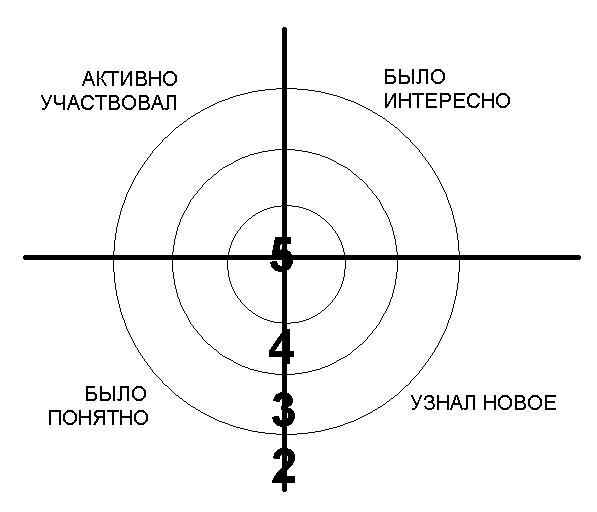 Home work: To learn by heart new wordsACTIVITY BOOK (Optional)